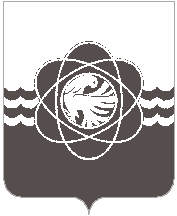 от 10 декабря 2021                                                                                                                № 137Об    утверждении   Планавнутреннего  финансовогоаудита на 2022 год            В соответствии с пунктом 5 статьи 160.2-1 Бюджетного кодекса Российской Федерации, приказом Минфина Российской Федерации от 01.09.2021 № 120 н «Об утверждении федерального стандарта внутреннего финансового аудита «Осуществление внутреннего финансового аудита в целях подтверждения достоверности бюджетной отчетности и соответствия порядка ведения бюджетного учета единой методологии бюджетного учета, составления, представления и утверждения бюджетной отчетности» и о внесении изменений в некоторые приказы Министерства финансов Российской Федерации по вопросам осуществления внутреннего финансового аудита» и приказом Финуправления   г. Десногорск от 31.12.2019 № 095 «Об  утверждении Порядка осуществления  внутреннего  финансового  аудита»п р и к а з ы в а ю:           1.Утвердить   План внутреннего   финансового    аудита    Финансового  управления муниципального  образования   «город   Десногорск»   Смоленской  области  на  2022   год (приложение).            2.Контроль исполнения настоящего приказа оставляю за собой.Начальник Финансового управления                                                          С.В. Потупаева      П Р И К А З